                                            
ЗВЯГЕЛЬСЬКИЙ МІСЬКИЙ ГОЛОВАРОЗПОРЯДЖЕННЯвід   05.07.2023 року                                                                                  № 183(о)  Про внесення змін до розпорядження   міського голови  від 29.05.2023 року № 144 (о)  «Про проведення планового   внутрішнього  аудиту  відділу з питань охорони здоров’я  та медичного забезпечення  міської ради   за 2021-2022 роки»      Керуючись підпунктами 19, 20 частини 4 статті 42 Закону України «Про місцеве самоврядування в Україні», Постановою   КМУ від 28.09.2011 № 1001 «Деякі питання утворення структурних підрозділів внутрішнього аудиту та проведення такого аудиту в міністерствах, інших центральних органах виконавчої влади, їх територіальних органах та бюджетних установах, які належать до сфери управління міністерств, інших центральних органів виконавчої влади (зі змінами)»:      1.Внести зміни до  розпорядження міського голови  від 29.05.2023 року № 144 (о) «Про проведення планового внутрішнього аудиту відділу з питань охорони здоров’я  та медичного забезпечення  міської ради   за 2021-2022 роки», а саме:-  пункт 2.1. викласти у наступній редакції: «Організувати та здійснити плановий  внутрішній аудит   відділу з питань охорони здоров’я  та медичного забезпечення  міської ради  за 2021-2022 роки з граничним терміном до 14.07.2023 року».       2.Контроль за виконанням цього розпорядження покласти на заступника міського голови Ірину ГУДЗЬ.     Міський голова                                                                          Микола БОРОВЕЦЬ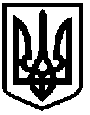 